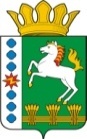 КОНТРОЛЬНО-СЧЕТНЫЙ ОРГАН ШАРЫПОВСКОГО РАЙОНАКрасноярского краяЗаключениена проект Постановления администрации Шушенского сельсовета «О внесении изменений в Постановление администрации Шушенского сельсовета от 30.10.2013 № 56 «Об утверждении муниципальной программы Шушенского сельсовета «Обеспечение транспортной доступности и коммунальными услугами граждан» (в ред. от 29.09.2014 № 38, от 15.12.2015 № 58)08 декабря 2016 год 								№ 160Настоящее экспертное заключение подготовлено Контрольно – счетным органом Шарыповского района на основании ст. 157 Бюджетного  кодекса Российской Федерации, ст. 9 Федерального закона от 07.02.2011 № 6-ФЗ «Об общих принципах организации и деятельности контрольно – счетных органов субъектов Российской Федерации и муниципальных образований», ст. 5 Решения Шарыповского районного Совета депутатов от 20.09.2012 № 31/289р «О внесении изменений и дополнений в Решение Шарыповского районного Совета депутатов от 21.06.2012 № 28/272р «О создании Контрольно – счетного органа Шарыповского района» (в ред. от 20.03.2014 № 46/536р, от 25.09.2014 № 51/573р), соглашение от 20.01.2015 о передаче Контрольно – счетному органу Шарыповского района полномочий Контрольно – счетного органа Шушенского сельсовета по осуществлению внешнего муниципального финансового контроля.          Представленный на экспертизу проект Постановления администрации Шушенского сельсовета «О внесении изменений в Постановление администрации Шушенского сельсовета от 30.10.2013 № 56 «Об утверждении муниципальной программы Шушенского сельсовета «Обеспечение транспортной доступности и коммунальными услугами граждан» (в ред. от 29.09.2014 № 38, от 15.12.2015 № 58) направлен в Контрольно – счетный орган Шарыповского района 29 ноября 2016 года, разработчиком данного проекта Постановления является администрация Шушенского сельсовета Шарыповского района. Основанием для разработки муниципальной программы являются:- статья 179 Бюджетного кодекса Российской Федерации;-  Постановление администрации Шушенского сельсовета от 30.07.2013 № 41 «Об утверждении Порядка принятия решений о разработке  муниципальных программ Шушенского сельсовета, их формировании и реализации»;- распоряжение администрации Шушенского сельсовета от 02.08.2013  № 18 «Об утверждении перечня муниципальных программ Шушенского  сельсовета».Ответственный исполнитель муниципальной программы - администрация Шушенского сельсовета.Соисполнители муниципальной программы отсутствуют.Подпрограммами муниципальной программы являются:«Модернизация, реконструкция и капитальный ремонт объектов коммунальной инфраструктуры, жилья и благоустройства территории»;«Проведение мероприятий, направленных на сохранение и улучшение транспортно – эксплуатационного состояния улично – дорожной сети сельского поселения»;«Обращение с твердыми бытовыми, промышленными и биологическими отходами на территории поселения».Целью муниципальной программы является - повышение качества предоставления жилищно-коммунальных услуг населению и улучшение транспортно-эксплуатационного состояния дорог местного значения.Мероприятие проведено 08 декабря  2016 года.В ходе подготовки заключения Контрольно – счетным органом Шарыповского района были проанализированы следующие материалы:- проект Постановления администрации Шушенского сельсовета «О внесении изменений в постановление администрации Шушенского сельсовета от 30.10.2013 № 56 «Обеспечение транспортной доступности и коммунальными услугами граждан» (в ред. от 29.09.2014 № 38, от 15.12.2015 № 58);- паспорт муниципальной программы Шушенского сельсовета ««Обеспечение транспортной доступности и коммунальными услугами граждан».Рассмотрев представленные материалы к проекту Постановления муниципальной программы ««Обеспечение транспортной доступности и коммунальными услугами граждан» установлено следующее:В соответствии с проектом паспорта Программы происходит изменение по строке (пункту) «Информация по ресурсному обеспечению программы, в том числе в разбивке по источникам финансирования по годам реализации программы».После внесения изменений строка  будет читаться:Увеличение объемов бюджетных ассигнований на реализацию муниципальной программы за счет средств краевого бюджета составило в сумме 823 960,00 руб.  (24,00%).В представленных на экспертизу материалах отсутствует пояснительная записка с обоснованием необходимости принятия проекта Постановления муниципальной программы «Обеспечение транспортной доступности и коммунальными услугами граждан».В нарушение пунктов 2 и 3 статьи 9 Федерального закона от 07.02.2011 № 6-ФЗ «Об общих принципах организации и деятельности контрольно – счетных органов субъектов Российской Федерации и муниципальных образований», пункта 1.2.  соглашения от 20.01.2015 о передаче Контрольно – счетному органу Шарыповского района полномочий Контрольно – счетного органа Шушенского сельсовета по осуществлению внешнего муниципального финансового контроля администрация Шушенского сельсовета не направляла проекты муниципальных программ Шушенского сельсовета в Контрольно – счетный орган Шарыповского района для проведения финансово – экономической экспертизы за 2015 и 2016 годы.На основании выше изложенного Контрольно – счетный орган Шарыповского района не согласовывает  проект Постановления администрации Шушенского сельсовета «О внесении изменений в постановление администрации Шушенского сельсовета «Обеспечение транспортной доступности и коммунальными услугами граждан» (в ред. от 29.09.2014 № 38, от 15.12.2015 № 58).Контрольно-счётный  орган Шарыповского района  предлагает:Ответственному исполнителю администрации Шушенского сельсовета предоставлять в Контрольно-счетный  орган  Шарыповского  района проекты муниципальных Программ с финансово – экономическим обоснованием.Усилить контроль по планированию и внесению изменений в муниципальные программы.Председатель	Контрольно-счетного органа                                                              Г.В. СавчукАудитор Контрольно-счетного органа		И.В. ШмидтИнформация по ресурсному обеспечению программы, в том числе в разбивке по источникам финансирования, по годам реализации программы Предыдущая редакцияПредлагаемая редакция (проект Постановления)Информация по ресурсному обеспечению программы, в том числе в разбивке по источникам финансирования, по годам реализации программы Планируемое финансирование программных мероприятий составляет 4 652 962,21 руб.; в том числе:за счет средств краевого бюджета 875 165,00 руб.; из них:2014 год – 21 834,00 руб.;2015 год – 853 331,00 руб.;2016 год – 0,00 руб.;2017 год – 0,00 руб.;2018 год – 0,00 руб.за счет средств районного бюджета 750 418,00 руб.; из них:2014 год – 70 118,00 руб.;2015 год – 633 200,00 руб.;2016 год – 15 700,00 руб.;2017 год – 15 700,00 руб.;2018 год – 15 700,00 руб.за счет средств бюджета поселения 3 027 379,21  руб.; из них:2014 год – 441 444,81 руб.;2015 год – 916 934,40 руб.;2016 год – 572 000,00 руб.;2017 год – 546 900,00 руб.;2018 год – 550 100,00 руб.В том числе средств дорожного фонда 734 969,21 руб., из них:2014 год – 130 034,81 руб.;2015 год – 270 934,40 руб.;2016 год – 127 000,00 руб.;2017 год – 101 900,00 руб.;2018 год – 105 100,00 руб.Планируемое финансирование программных мероприятий составляет 5 476 922,21 руб.; в том числе:за счет средств краевого бюджета 1 699 125,00 руб.; из них:2014 год – 21 834,00 руб.;2015 год – 853 331,00 руб.;2016 год – 823 960,00 руб.;2017 год – 0,00 руб.;2018 год – 0,00 руб.за счет средств районного бюджета 750 418,00 руб.; из них:2014 год – 70 118,00 руб.;2015 год – 633 200,00 руб.;2016 год – 15 700,00 руб.;2017 год – 15 700,00 руб.;2018 год – 15 700,00 руб.за счет средств бюджета поселения 3 027 379,21  руб.; из них:2014 год – 441 444,81 руб.;2015 год – 916 934,40 руб.;2016 год – 572 000,00 руб.;2017 год – 546 900,00 руб.;2018 год – 550 100,00 руб.В том числе средств дорожного фонда 734 969,21 руб., из них:2014 год – 130 034,81 руб.;2015 год – 270 934,40 руб.;2016 год – 127 000,00 руб.;2017 год – 101 900,00 руб.;2018 год – 105 100,00 руб.